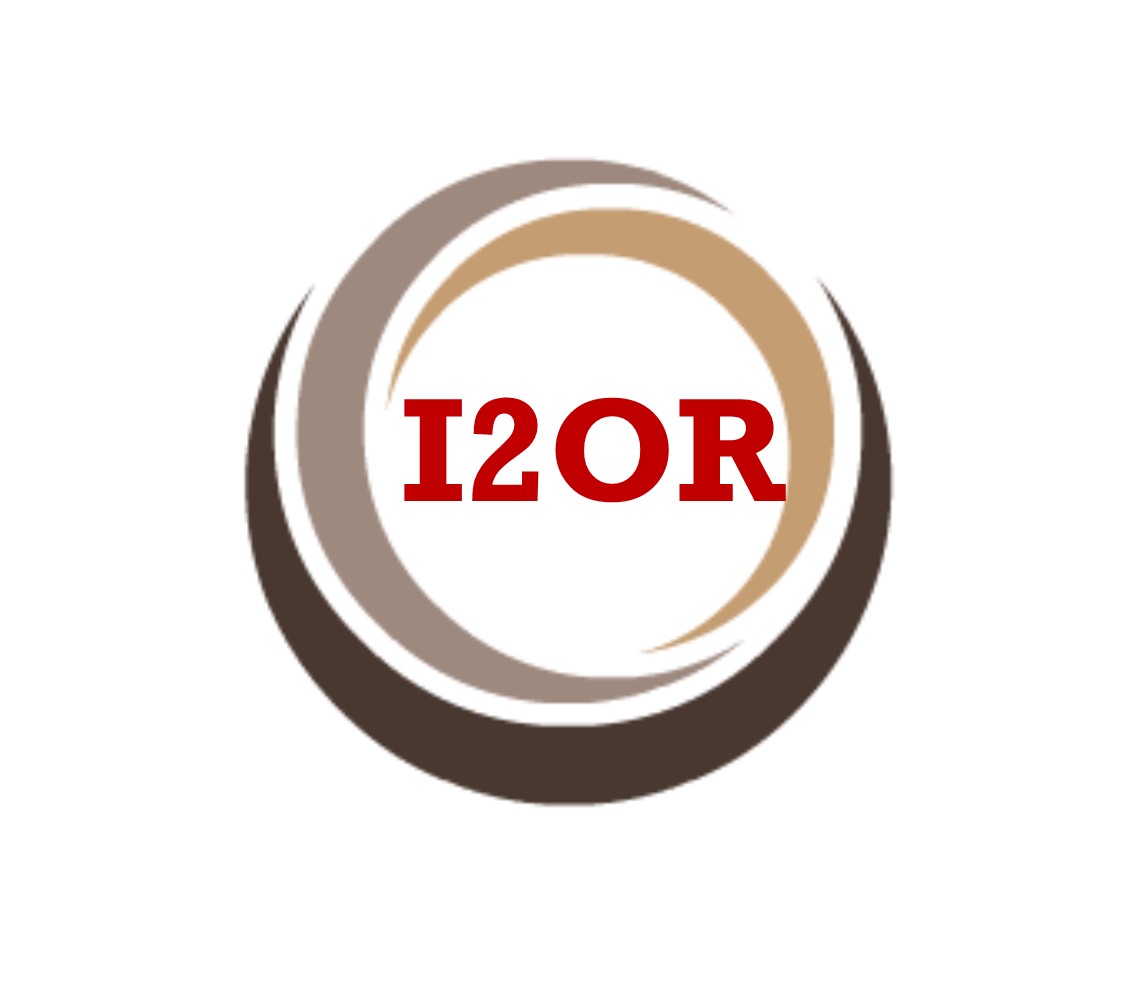 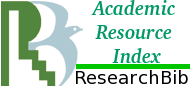 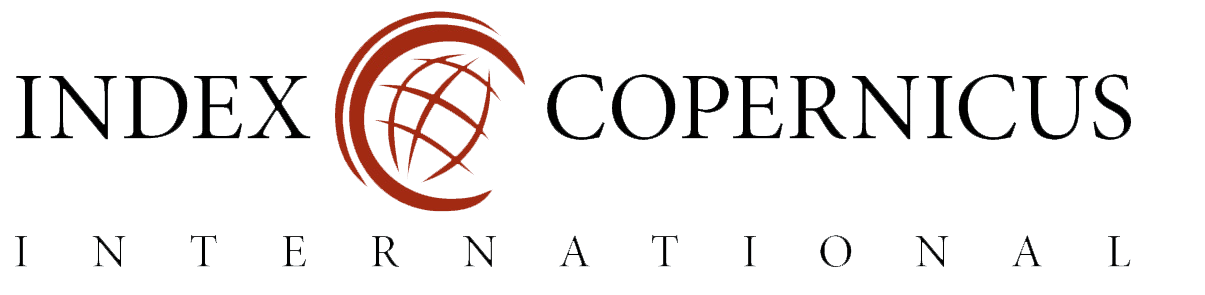 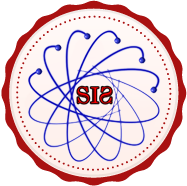 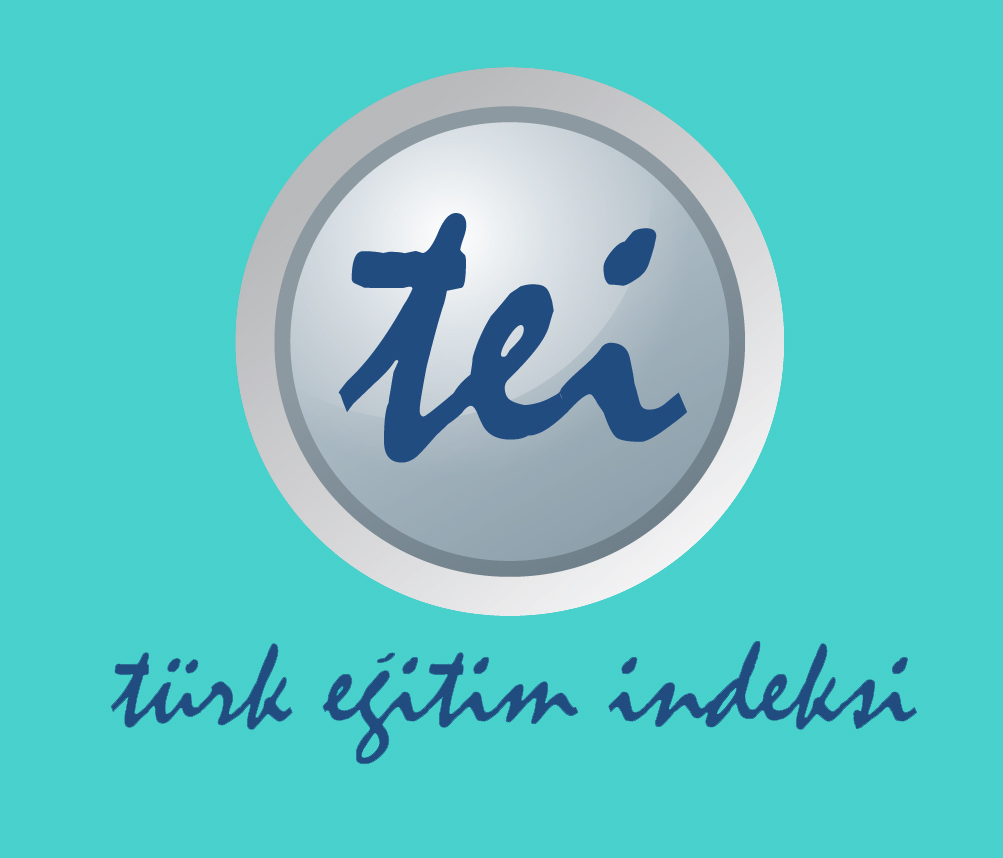 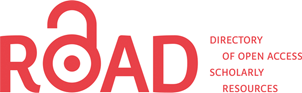 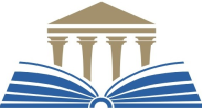 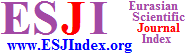 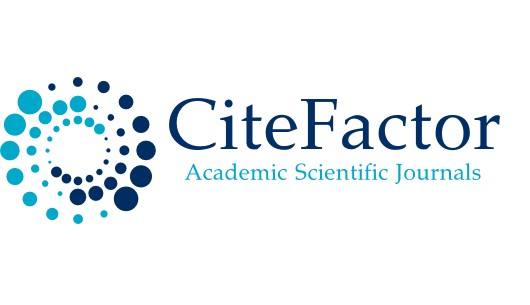 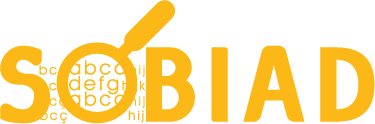 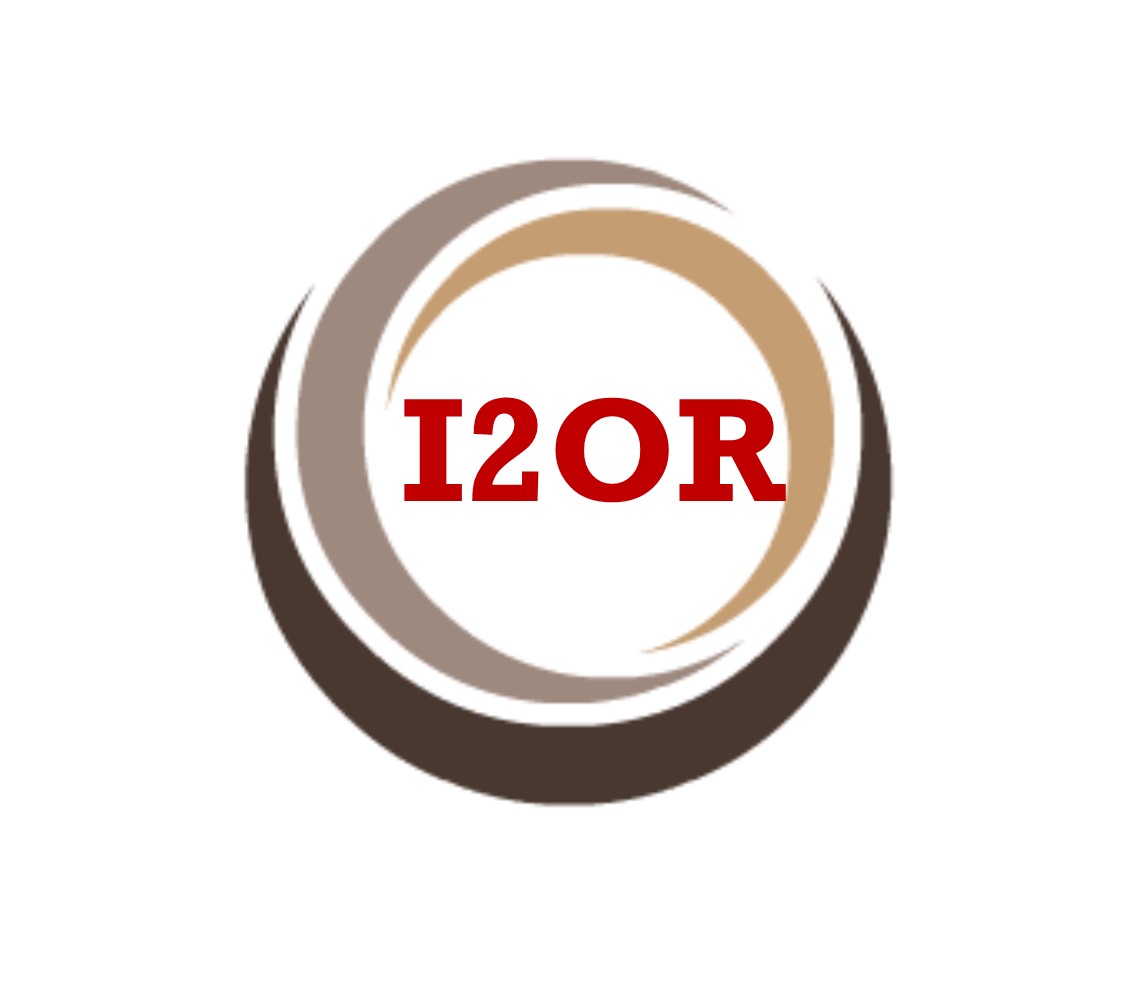 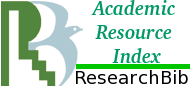 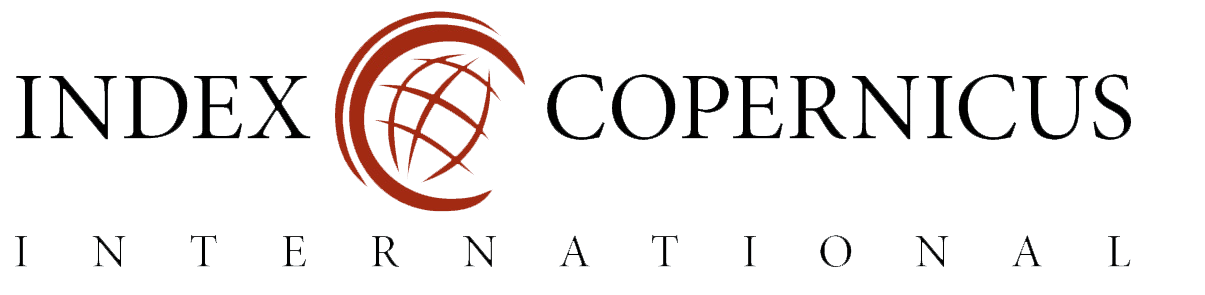 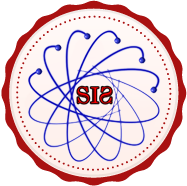 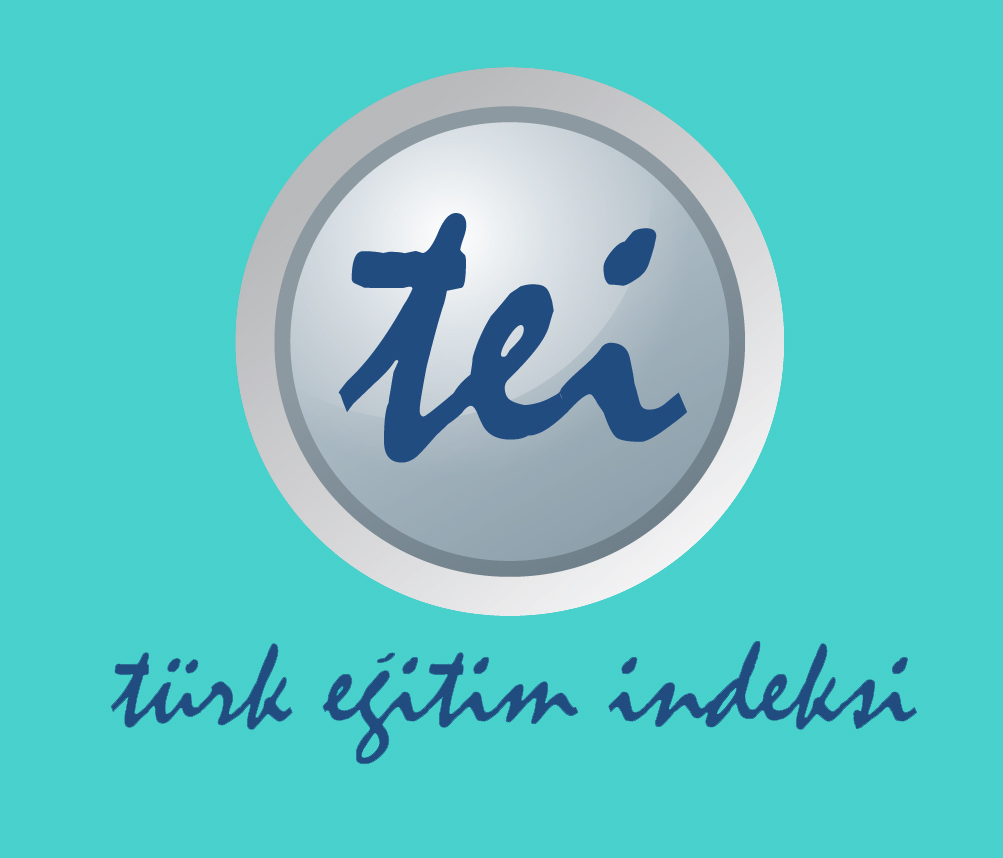 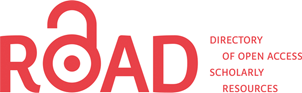 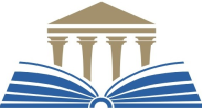 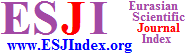 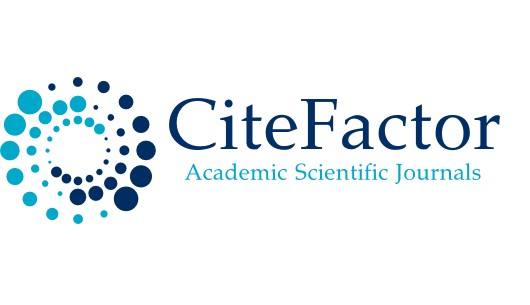 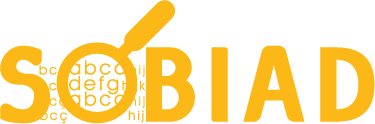 ISSN 2587-0068                                                                            http://dergipark.org.tr/edurefReferees of This Issue / March 2020, 4(1)Prof. Dr. Hasan Güner BERKANTAssoc. Prof. Dr. İbrahim Yaşar KAZUAssist. Prof. Hatice ÇİLSALARAssist. Prof. Dr. Dilşat Peker ÜNALAssist. Prof. Dr. Ferdi BAHADIRLecturer Melih DİKMENArticlesPageAsuman Seda Saracaloğlu – Mehmet AltınTeachers’ Opinions on Instructional Strategies, Methods and Techniques Öğretim Strateji, Yöntem ve Tekniklerine İlişkin Öğretmen Görüşleri1-24Hasan TüreyenDetermination of Teachers' Opinions About the Secondary School 7th Grade Science Course Force and Energy Unit  Ortaokul 7. Sınıf Fen Bilimleri Dersi Kuvvet ve Enerji Ünitesine Yönelik Öğretmen Görüşlerinin Belirlenmesi25-37Büşra KarabacakInvestigation of The 5th Class Information Technologies Course Problem Solving and Programming Unit by Teachers in Terms of Program Elements5. Sınıf Bilişim Teknolojileri Dersi Problem Çözme ve Programlama Ünitesinin Program Ögeleri Açısından Öğretmenler Tarafından İncelenmesi38-51